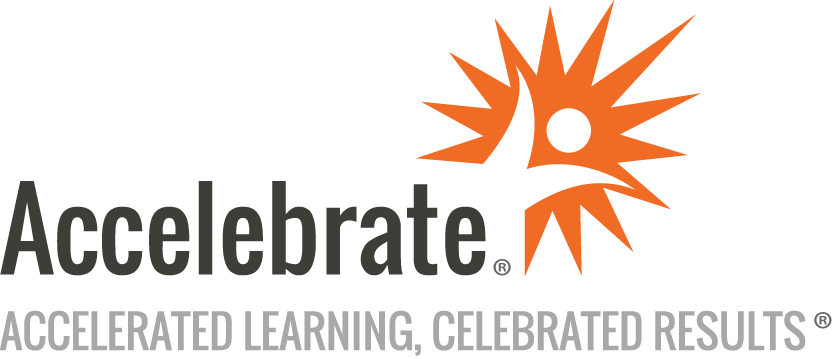 Tableau Workshop: Building KPIs for Dynamic insightsCourse Number: TABWS-102
Duration: 0.25 daysOverviewThis live, private, 2-hour Tableau Workshop, Building KPIs for Dynamic insights, teaches participants how to create KPIs in their dashboard with dynamic insights. PrerequisitesAll participants must have experience creating charts and calculated fields in Tableau. MaterialsAttendees receive a copy of the instructor’s presentation in electronic format.Software Needed on Each Student PCTableau DesktopMicrosoft Excel 2016 or laterInternet accessRelated data and lab files that Accelebrate would provideObjectivesUnderstand what should be a KPI and what should not be a KPIUnderstand what makes a great KPI and the data that should be presented at the same timeWrite calculations for YOY metricsWrite calculations that return up/down arrows for YOY comparisonsCreate dynamic text fields to serve as a KPI/BAN in a dashboardInvestigate and build different formats of KPIsFormat KPIs in the dashboard using layout containersOutlineWhat makes a good KPI?KPIs and DataCalculations for YOY metricsCalculations for YOY comparisonsDynamic Text Fields for KPI/BANThe different Formats of KPIsLayoutCcontainers to Format KPIs